Department of Linguistics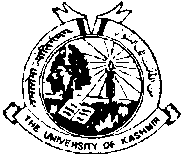 University of Kashmir SrinagarDated: 03-12-2020List of OE/GE  offered  by the Department of Linguistics for the Session December 2020          S/D							              S/DDr.Sajad Hussain Wani                                                        Prof. Aadil Amin Kak	     Academic Counsellor					             HeadDepartment of Linguistics					Department of LinguisticsSemesterSubject          Name of Teacher         Contact Number                        Timing  IstIntroduction to Language and MediaDr. Sheeba Hassan9906833219/ 94199321082:00 pmIstIntroduction to LinguisticsProf. Aadil Amin Kak94190553763:00pm3rdIntroduction to TranslationMs.Saima Jaan7006403010/ 95960216992:00 pm4thIntroduction to ELTDr. Sajad  Hussain Wani99068026963:00 pm4thIntroduction to  Applied LinguisticsDr. Javaid Aziz Bhat70066846342:00 pm